13.11.2020 с 5-9 классы№ПредметТема урока (форма проведения, ссылки на сайт)Тема урока (форма проведения, ссылки на сайт)Д/ЗД/З5 А класс5 А класс5 А класс5 А класс5 А класс1ИЗОНародные действия народного праздника, их символическое значение.Ссылка:https://infourok.ru/kursy/searchНародные действия народного праздника, их символическое значение.Ссылка:https://infourok.ru/kursy/searchВыполните рисунок на тему: «Народные праздничные обряды».Выполните рисунок на тему: «Народные праздничные обряды».2Русский языкИзмененяемые самостоятельные части речи. Спряжение глагола. https://resh.edu.ru/subject/lesson/7703/main/303545/Измененяемые самостоятельные части речи. Спряжение глагола. https://resh.edu.ru/subject/lesson/7703/main/303545/- прослушать лекцию- упр  147,148-запиши 11 глаголов – исключений 2 спряжения и 2 глагола 1 спряжения- прослушать лекцию- упр  147,148-запиши 11 глаголов – исключений 2 спряжения и 2 глагола 1 спряжения3математикаОбобщающий урок по теме: «Натуральные числа и нуль»Глава I повторить все правила, подготовиться к математическому диктантуОбобщающий урок по теме: «Натуральные числа и нуль»Глава I повторить все правила, подготовиться к математическому диктантуВыполнить тест http://mou14sooch.ucoz.ru/tests/Выполнить тест http://mou14sooch.ucoz.ru/tests/4Физ-раИстория создания гимнастики. История создания гимнастики. Подготовить презентацию.Подготовить презентацию.5биологияПриспособленность организмов к жизни в водной, наземно-воздушной, почвенной и организменной средахПриспособленность организмов к жизни в водной, наземно-воздушной, почвенной и организменной средахП.5, 6 изучитьП.5, 6 изучить65 Б класс5 Б класс5 Б класс5 Б класс5 Б класс1музыка«Вводный урок. Что  роднит  музыку   с  литературойВокальная  музыка». Ссылка:https://infourok.ru/prezentaciya-uroka-muziki-v-klasse-na-temu-chto-rodnit-muziku-s-literaturoy-436071.htmlСсылка:https://audio-vk4.ru/?mp3=%D1%87%D0%B0%D0%B9%D0%BA%D0%BE%D0%B2%D1%81%D0%BA%D0%B8%D0%B9+%D1%81%D0%B8%D0%BC%D1%84%D0%BE%D0%BD%D0%B8%D1%8F+4&mp3=%D1%87%D0%B0%D0%B9%D0%BA%D0%BE%D0%B2%D1%81%D0%BA%D0%B8%D0%B9+%D1%81%D0%B8%D0%BC%D1%84%D0%BE%D0%BD%D0%B8%D1%8F+4+%D1%84%D0%B8%D0%BD%D0%B0%D0%BB&s=fСсылка:https://audio-vk4.ru/?mp3=%D0%B3%D0%BB%D0%B8%D0%BD%D0%BA%D0%B0+%D1%80%D0%BE%D0%BC%D0%B0%D0%BD%D1%81+%D0%B6%D0%B0%D0%B2%D0%BE%D1%80%D0%BE%D0%BD%D0%BE%D0%BAСсылка:http://muzikabesplatno3.ru/muzikabesplatno/%D0%9D%D0%B8%D0%BD%D0%B0%20%D0%A1%D0%BE%D0%BB%D0%BE%D0%B2%D1%8C%D0%B5%D0%B2%D0%B0%20(%D1%81%D0%BB%D0%BE%D0%B2%D0%B0),%20%D0%93%D0%B5%D0%BE%D1%80%D0%B3%D0%B8%D0%B9%20%D0%A1%D1%82%D1%80%D1%83%D0%B2%D0%B5%20(%D0%BC%D1%83%D0%B7%D1%8B%D0%BA%D0%B0)Ссылка:https://infourok.ru/prezentaciya-po-muzike-vokalnaya-muzika-klass-2388485.html«Вводный урок. Что  роднит  музыку   с  литературойВокальная  музыка». Ссылка:https://infourok.ru/prezentaciya-uroka-muziki-v-klasse-na-temu-chto-rodnit-muziku-s-literaturoy-436071.htmlСсылка:https://audio-vk4.ru/?mp3=%D1%87%D0%B0%D0%B9%D0%BA%D0%BE%D0%B2%D1%81%D0%BA%D0%B8%D0%B9+%D1%81%D0%B8%D0%BC%D1%84%D0%BE%D0%BD%D0%B8%D1%8F+4&mp3=%D1%87%D0%B0%D0%B9%D0%BA%D0%BE%D0%B2%D1%81%D0%BA%D0%B8%D0%B9+%D1%81%D0%B8%D0%BC%D1%84%D0%BE%D0%BD%D0%B8%D1%8F+4+%D1%84%D0%B8%D0%BD%D0%B0%D0%BB&s=fСсылка:https://audio-vk4.ru/?mp3=%D0%B3%D0%BB%D0%B8%D0%BD%D0%BA%D0%B0+%D1%80%D0%BE%D0%BC%D0%B0%D0%BD%D1%81+%D0%B6%D0%B0%D0%B2%D0%BE%D1%80%D0%BE%D0%BD%D0%BE%D0%BAСсылка:http://muzikabesplatno3.ru/muzikabesplatno/%D0%9D%D0%B8%D0%BD%D0%B0%20%D0%A1%D0%BE%D0%BB%D0%BE%D0%B2%D1%8C%D0%B5%D0%B2%D0%B0%20(%D1%81%D0%BB%D0%BE%D0%B2%D0%B0),%20%D0%93%D0%B5%D0%BE%D1%80%D0%B3%D0%B8%D0%B9%20%D0%A1%D1%82%D1%80%D1%83%D0%B2%D0%B5%20(%D0%BC%D1%83%D0%B7%D1%8B%D0%BA%D0%B0)Ссылка:https://infourok.ru/prezentaciya-po-muzike-vokalnaya-muzika-klass-2388485.htmlВспомнить литературные произведения- былины, стихотворения, рассказы, сказки, в которых говорится о музыке и музыкантах (письменно). Переписать в тетрадь  текст песни «Во поле береза стояла»Вспомнить литературные произведения- былины, стихотворения, рассказы, сказки, в которых говорится о музыке и музыкантах (письменно). Переписать в тетрадь  текст песни «Во поле береза стояла»2математикаОбобщающий урок по теме: «Натуральные числа и нуль»Глава I повторить все правила, подготовиться к математическому диктантуОбобщающий урок по теме: «Натуральные числа и нуль»Глава I повторить все правила, подготовиться к математическому диктантуВыполнить тест http://mou14sooch.ucoz.ru/tests/Выполнить тест http://mou14sooch.ucoz.ru/tests/3Русский язык Прямое и переносное значения слова. Крылатые слова и выражения (прецедентные тексты) из русских народных и литературных сказок.https://nsportal.ru/shkola/russkiy-yazyk/library/2013/10/02/pryamoe-i-perenosnoe-znacheniya-slovПрямое и переносное значения слова. Крылатые слова и выражения (прецедентные тексты) из русских народных и литературных сказок.https://nsportal.ru/shkola/russkiy-yazyk/library/2013/10/02/pryamoe-i-perenosnoe-znacheniya-slovП.34, упр.260; п.41, упр.317.П.34, упр.260; п.41, упр.317.4биологияПриспособленность организмов к жизни в водной, наземно-воздушной, почвенной и организменной средахПриспособленность организмов к жизни в водной, наземно-воздушной, почвенной и организменной средахП.5, 6 изучитьП.5, 6 изучить5Физ-раИстория создания гимнастики.История создания гимнастики.Подготовить презентацию.Подготовить презентацию.66 А класс6 А класс6 А класс6 А класс6 А класс1математикаПроизведение целых чиселП.2.7 читать учить правила в тетрадяхПроизведение целых чиселП.2.7 читать учить правила в тетрадяхПроизведение целых чиселП.2.7 читать учить правила в тетрадяхРассмотреть решение №320http://www.youtube.com/watch?v=IoIbZG9CrHo №315, 3192английскийТранспорт. Метро в Москве.https://yandex.ru/video/preview/?text=ролик%20метро%20в%20москве&path=wizard&parent-reqid=1605120898978519-773735888497272654700121-production-app-host-vla-web-yp-138&wiz_type=vital&filmId=16647753727522397797Транспорт. Метро в Москве.https://yandex.ru/video/preview/?text=ролик%20метро%20в%20москве&path=wizard&parent-reqid=1605120898978519-773735888497272654700121-production-app-host-vla-web-yp-138&wiz_type=vital&filmId=16647753727522397797Транспорт. Метро в Москве.https://yandex.ru/video/preview/?text=ролик%20метро%20в%20москве&path=wizard&parent-reqid=1605120898978519-773735888497272654700121-production-app-host-vla-web-yp-138&wiz_type=vital&filmId=16647753727522397797Выучить слова из модуля 3 ди3Русский языкОрфографические правила, связанные со слитным, дефисным написанием сложных имён прилагательных.https://yandex.ru/video/search?text=видеоуроки+35.+дефисное+и+слитное+написание+сложных+прилагательныхОрфографические правила, связанные со слитным, дефисным написанием сложных имён прилагательных.https://yandex.ru/video/search?text=видеоуроки+35.+дефисное+и+слитное+написание+сложных+прилагательныхОрфографические правила, связанные со слитным, дефисным написанием сложных имён прилагательных.https://yandex.ru/video/search?text=видеоуроки+35.+дефисное+и+слитное+написание+сложных+прилагательныхП.22 Работа по карточке. Образовать имена прилагательные, составить словосочетания: светлый, синий; дерево обрабатывать; плоды, овощи; север, восток; кровь носить; Древняя Греция; каменный уголь; серые глаза; вагоны строить; много углов; чугун лить; русский, немецкий; зеленоватый, бурый; черные брови.4обществоУчимся правильно организовывать свою деятельность https://yandex.ru/search/?clid=2186617&text=%D1%83%D1%87%D0%B8%D0%BC%D1%81%D1%8F%20%D0%BF%D0%B0%D0%B2%D0%B8%D0%BB%D1%8C%D0%BD%D0%BE%20%D0%BE%D1%80%D0%B3%D0%B0%D0%BD%D0%B8%D0%B7%D0%BE%D0%B2%D1%8B%D0%B2%D0%B0%D1%82%D1%8C%20%D1%81%D0%B2%D0%BE%D1%8E%20%D0%B4%D0%B5%D1%8F%D1%82%D0%B5%D0%BB%D1%8C%D0%BD%D0%BE%D1%81%D1%82%D1%8C&family=yes&lr=48&redircnt=1605160945.1Учимся правильно организовывать свою деятельность https://yandex.ru/search/?clid=2186617&text=%D1%83%D1%87%D0%B8%D0%BC%D1%81%D1%8F%20%D0%BF%D0%B0%D0%B2%D0%B8%D0%BB%D1%8C%D0%BD%D0%BE%20%D0%BE%D1%80%D0%B3%D0%B0%D0%BD%D0%B8%D0%B7%D0%BE%D0%B2%D1%8B%D0%B2%D0%B0%D1%82%D1%8C%20%D1%81%D0%B2%D0%BE%D1%8E%20%D0%B4%D0%B5%D1%8F%D1%82%D0%B5%D0%BB%D1%8C%D0%BD%D0%BE%D1%81%D1%82%D1%8C&family=yes&lr=48&redircnt=1605160945.1Учимся правильно организовывать свою деятельность https://yandex.ru/search/?clid=2186617&text=%D1%83%D1%87%D0%B8%D0%BC%D1%81%D1%8F%20%D0%BF%D0%B0%D0%B2%D0%B8%D0%BB%D1%8C%D0%BD%D0%BE%20%D0%BE%D1%80%D0%B3%D0%B0%D0%BD%D0%B8%D0%B7%D0%BE%D0%B2%D1%8B%D0%B2%D0%B0%D1%82%D1%8C%20%D1%81%D0%B2%D0%BE%D1%8E%20%D0%B4%D0%B5%D1%8F%D1%82%D0%B5%D0%BB%D1%8C%D0%BD%D0%BE%D1%81%D1%82%D1%8C&family=yes&lr=48&redircnt=1605160945.1Составить режим буднего и выходного дня для шестиклассника5технологияЗаправочные супыСсылка :https://nsportal.ru/npo-spo/sfera-obsluzhivaniya/library/2018/12/25/urok-prezentatsiya-zapravochnye-supyЗаправочные супыСсылка :https://nsportal.ru/npo-spo/sfera-obsluzhivaniya/library/2018/12/25/urok-prezentatsiya-zapravochnye-supyЗаправочные супыСсылка :https://nsportal.ru/npo-spo/sfera-obsluzhivaniya/library/2018/12/25/urok-prezentatsiya-zapravochnye-supy Рецепт  любого заправочного супа6технология6 Б класс6 Б класс6 Б класс6 Б класс6 Б класс1математикаПроизведение целых чисел.https://yandex.ru/video/search?text=%D0%BF%D1%80%D0%BE%D0%B8%D0%B7%D0%B2%D0%B5%D0%B4%D0%B5%D0%BD%D0%B8%D0%B5%20%D1%86%D0%B5%D0%BB%D1%8B%D1%85%20%D1%87%D0%B8%D1%81%D0%B5%D0%BB%206%20%D0%BA%D0%BB%D0%B0%D1%81%D1%81&path=wizard&wiz_type=vital&family=yesПроизведение целых чисел.https://yandex.ru/video/search?text=%D0%BF%D1%80%D0%BE%D0%B8%D0%B7%D0%B2%D0%B5%D0%B4%D0%B5%D0%BD%D0%B8%D0%B5%20%D1%86%D0%B5%D0%BB%D1%8B%D1%85%20%D1%87%D0%B8%D1%81%D0%B5%D0%BB%206%20%D0%BA%D0%BB%D0%B0%D1%81%D1%81&path=wizard&wiz_type=vital&family=yes№320,323,326№320,323,3262обществоУчимся правильно организовывать свою деятельность https://yandex.ru/search/?clid=2186617&text=%D1%83%D1%87%D0%B8%D0%BC%D1%81%D1%8F%20%D0%BF%D0%B0%D0%B2%D0%B8%D0%BB%D1%8C%D0%BD%D0%BE%20%D0%BE%D1%80%D0%B3%D0%B0%D0%BD%D0%B8%D0%B7%D0%BE%D0%B2%D1%8B%D0%B2%D0%B0%D1%82%D1%8C%20%D1%81%D0%B2%D0%BE%D1%8E%20%D0%B4%D0%B5%D1%8F%D1%82%D0%B5%D0%BB%D1%8C%D0%BD%D0%BE%D1%81%D1%82%D1%8C&family=yes&lr=48&redircnt=1605160945.1Учимся правильно организовывать свою деятельность https://yandex.ru/search/?clid=2186617&text=%D1%83%D1%87%D0%B8%D0%BC%D1%81%D1%8F%20%D0%BF%D0%B0%D0%B2%D0%B8%D0%BB%D1%8C%D0%BD%D0%BE%20%D0%BE%D1%80%D0%B3%D0%B0%D0%BD%D0%B8%D0%B7%D0%BE%D0%B2%D1%8B%D0%B2%D0%B0%D1%82%D1%8C%20%D1%81%D0%B2%D0%BE%D1%8E%20%D0%B4%D0%B5%D1%8F%D1%82%D0%B5%D0%BB%D1%8C%D0%BD%D0%BE%D1%81%D1%82%D1%8C&family=yes&lr=48&redircnt=1605160945.1Составить режим буднего и выходного дня для шестиклассникаСоставить режим буднего и выходного дня для шестиклассника3Англ.языкТранспорт. Метро в Москве.https://yandex.ru/video/preview/?text=ролик%20метро%20в%20москве&path=wizard&parent-reqid=1605120898978519-773735888497272654700121-production-app-host-vla-web-yp-138&wiz_type=vital&filmId=16647753727522397797Транспорт. Метро в Москве.https://yandex.ru/video/preview/?text=ролик%20метро%20в%20москве&path=wizard&parent-reqid=1605120898978519-773735888497272654700121-production-app-host-vla-web-yp-138&wiz_type=vital&filmId=16647753727522397797Стр 5 прочитать и перевести текстСтр 5 прочитать и перевести текст4Русский языкОрфографические правила, связанные со слитным, дефисным написанием сложных имён прилагательных.https://yandex.ru/video/search?text=видеоуроки+35.+дефисное+и+слитное+написание+сложных+прилагательныхОрфографические правила, связанные со слитным, дефисным написанием сложных имён прилагательных.https://yandex.ru/video/search?text=видеоуроки+35.+дефисное+и+слитное+написание+сложных+прилагательныхП.22 Работа по карточке. Образовать имена прилагательные, составить словосочетания: светлый, синий; дерево обрабатывать; плоды, овощи; север, восток; кровь носить; Древняя Греция; каменный уголь; серые глаза; вагоны строить; много углов; чугун лить; русский, немецкий; зеленоватый, бурый; черные брови.П.22 Работа по карточке. Образовать имена прилагательные, составить словосочетания: светлый, синий; дерево обрабатывать; плоды, овощи; север, восток; кровь носить; Древняя Греция; каменный уголь; серые глаза; вагоны строить; много углов; чугун лить; русский, немецкий; зеленоватый, бурый; черные брови.5музыка«Удивительный мир музыкальных образов.Образы романсов и песен русских композиторов. Старинный русский романс».Ссылка:https://multiurok.ru/files/priezientatsiia-po-muzykie-na-tiemu-udivitiel-nyi-mir-muzykal-nykh-obrazov-dlia-6-klassa.htmlСсылка:https://uchitelya.com/music/163060-prezentaciya-obrazy-romansov-i-pesen-russkih-kompozitorov-6-klass.htmlСсылка:https://infourok.ru/prezentaciya-po-muzike-obrazi-romansov-russkih-kompozitorov-1292221.html«Удивительный мир музыкальных образов.Образы романсов и песен русских композиторов. Старинный русский романс».Ссылка:https://multiurok.ru/files/priezientatsiia-po-muzykie-na-tiemu-udivitiel-nyi-mir-muzykal-nykh-obrazov-dlia-6-klassa.htmlСсылка:https://uchitelya.com/music/163060-prezentaciya-obrazy-romansov-i-pesen-russkih-kompozitorov-6-klass.htmlСсылка:https://infourok.ru/prezentaciya-po-muzike-obrazi-romansov-russkih-kompozitorov-1292221.htmlПриготовить сообщение на тему «Русский романс 19 века»Приготовить сообщение на тему «Русский романс 19 века»6ИЗОИзображение предметного мираhttps://resh.edu.ru/subject/lesson/7881/main/277377/Изображение предметного мираhttps://resh.edu.ru/subject/lesson/7881/main/277377/- прослушать ролик-Выполнить аппликацию «Натюрморт»- прослушать ролик-Выполнить аппликацию «Натюрморт»7 класс7 класс7 класс7 класс7 класс1Русский языкНе и ни в отрицательных местоимениях. Употребление дефиса.https://kopilkaurokov.ru/russkiyYazik/presentacii/priezientatsiia-pravopisaniie-nie-i-ni-v-otritsatiel-nykh-miestoimieniiakhУпр.151(заполнить таблицу); упр.153.Упр.151(заполнить таблицу); упр.153.Упр.151(заполнить таблицу); упр.153.2географияКлимат и внутренние воды АфрикиПараграф 22 , заполнить таблицу «Климат Африки»Параграф 22 , заполнить таблицу «Климат Африки»Параграф 22 , заполнить таблицу «Климат Африки»3историяОпричнина https://resh.edu.ru/subject/lesson/2755/main/д.З, стр. 84-86, выписать итоги правления Ивана Грозного; стр. 88 письменно ответить на 5 вопрос д.З, стр. 84-86, выписать итоги правления Ивана Грозного; стр. 88 письменно ответить на 5 вопрос д.З, стр. 84-86, выписать итоги правления Ивана Грозного; стр. 88 письменно ответить на 5 вопрос 4алгебраПроизведение одночленов.Повторить теорию по теме: “Одночлен”№217,218,219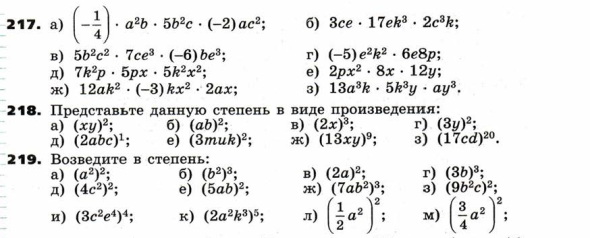 Произведение одночленов.Повторить теорию по теме: “Одночлен”№217,218,219Произведение одночленов.Повторить теорию по теме: “Одночлен”№217,218,219Произведение одночленов.Повторить теорию по теме: “Одночлен”№217,218,2195Немецкий языкГлагол-связка. Спряжение слабых глаголов в настоящем времени.https://yandex.ru/video/preview/?text=глагол-связка%20в%20немецком%20языке&path=wizard&parent-reqid=1605122795138514-614755355582964338500107-production-app-host-man-web-yp-334&wiz_type=vital&filmId=13702824276819548882https://yandex.ru/video/preview/?filmId=16532082036585451051&text=спряжение+глаголов+в+наст+времени+нем+языквыучить правилаи спряжение глагола-связкивыучить правилаи спряжение глагола-связкивыучить правилаи спряжение глагола-связки6музыкаКлассика и современность.                              В музыкальном театре. Опера. Опера «Иван Сусанин». Новая эпоха в русской музыке.https://yandex.ru/video/preview?family=yes&filmId=16793872218434512191&parent-reqid=1605160893252258-857314631419484312700107-production-app-host-vla-web-yp-206&path=wizard&text=%D0%92+%D0%B2%D0%B8%D0%B4%D0%B5%D0%BE%D1%83%D1%80%D0%BE%D0%BA+%D0%BF%D0%BE+%D0%BC%D1%83%D0%B7%D1%8B%D0%BA%D0%B5+7+%D0%BA%D0%BB%D0%B0%D1%81%D1%81+%D0%BC%D1%83%D0%B7%D1%8B%D0%BA%D0%B0%D0%BB%D1%8C%D0%BD%D0%BE%D0%BC+%D1%82%D0%B5%D0%B0%D1%82%D1%80%D0%B5.+%D0%9E%D0%BF%D0%B5%D1%80%D0%B0.+%D0%9E%D0%BF%D0%B5%D1%80%D0%B0+%C2%AB%D0%98%D0%B2%D0%B0%D0%BD+%D0%A1%D1%83%D1%81%D0%B0%D0%BD%D0%B8%D0%BD%C2%BB.+%D0%9D%D0%BE%D0%B2%D0%B0%D1%8F+%D1%8D%D0%BF%D0%BE%D1%85%D0%B0+%D0%B2+%D1%80%D1%83%D1%81%D1%81%D0%BA%D0%BE%D0%B9+%D0%BC%D1%83%D0%B7%D1%8B%D0%BA%D0%B5.&wiz_type=vitalДЗ- просмотретьКлассика и современность.                              В музыкальном театре. Опера. Опера «Иван Сусанин». Новая эпоха в русской музыке.https://yandex.ru/video/preview?family=yes&filmId=16793872218434512191&parent-reqid=1605160893252258-857314631419484312700107-production-app-host-vla-web-yp-206&path=wizard&text=%D0%92+%D0%B2%D0%B8%D0%B4%D0%B5%D0%BE%D1%83%D1%80%D0%BE%D0%BA+%D0%BF%D0%BE+%D0%BC%D1%83%D0%B7%D1%8B%D0%BA%D0%B5+7+%D0%BA%D0%BB%D0%B0%D1%81%D1%81+%D0%BC%D1%83%D0%B7%D1%8B%D0%BA%D0%B0%D0%BB%D1%8C%D0%BD%D0%BE%D0%BC+%D1%82%D0%B5%D0%B0%D1%82%D1%80%D0%B5.+%D0%9E%D0%BF%D0%B5%D1%80%D0%B0.+%D0%9E%D0%BF%D0%B5%D1%80%D0%B0+%C2%AB%D0%98%D0%B2%D0%B0%D0%BD+%D0%A1%D1%83%D1%81%D0%B0%D0%BD%D0%B8%D0%BD%C2%BB.+%D0%9D%D0%BE%D0%B2%D0%B0%D1%8F+%D1%8D%D0%BF%D0%BE%D1%85%D0%B0+%D0%B2+%D1%80%D1%83%D1%81%D1%81%D0%BA%D0%BE%D0%B9+%D0%BC%D1%83%D0%B7%D1%8B%D0%BA%D0%B5.&wiz_type=vitalДЗ- просмотретьКлассика и современность.                              В музыкальном театре. Опера. Опера «Иван Сусанин». Новая эпоха в русской музыке.https://yandex.ru/video/preview?family=yes&filmId=16793872218434512191&parent-reqid=1605160893252258-857314631419484312700107-production-app-host-vla-web-yp-206&path=wizard&text=%D0%92+%D0%B2%D0%B8%D0%B4%D0%B5%D0%BE%D1%83%D1%80%D0%BE%D0%BA+%D0%BF%D0%BE+%D0%BC%D1%83%D0%B7%D1%8B%D0%BA%D0%B5+7+%D0%BA%D0%BB%D0%B0%D1%81%D1%81+%D0%BC%D1%83%D0%B7%D1%8B%D0%BA%D0%B0%D0%BB%D1%8C%D0%BD%D0%BE%D0%BC+%D1%82%D0%B5%D0%B0%D1%82%D1%80%D0%B5.+%D0%9E%D0%BF%D0%B5%D1%80%D0%B0.+%D0%9E%D0%BF%D0%B5%D1%80%D0%B0+%C2%AB%D0%98%D0%B2%D0%B0%D0%BD+%D0%A1%D1%83%D1%81%D0%B0%D0%BD%D0%B8%D0%BD%C2%BB.+%D0%9D%D0%BE%D0%B2%D0%B0%D1%8F+%D1%8D%D0%BF%D0%BE%D1%85%D0%B0+%D0%B2+%D1%80%D1%83%D1%81%D1%81%D0%BA%D0%BE%D0%B9+%D0%BC%D1%83%D0%B7%D1%8B%D0%BA%D0%B5.&wiz_type=vitalДЗ- просмотретьКлассика и современность.                              В музыкальном театре. Опера. Опера «Иван Сусанин». Новая эпоха в русской музыке.https://yandex.ru/video/preview?family=yes&filmId=16793872218434512191&parent-reqid=1605160893252258-857314631419484312700107-production-app-host-vla-web-yp-206&path=wizard&text=%D0%92+%D0%B2%D0%B8%D0%B4%D0%B5%D0%BE%D1%83%D1%80%D0%BE%D0%BA+%D0%BF%D0%BE+%D0%BC%D1%83%D0%B7%D1%8B%D0%BA%D0%B5+7+%D0%BA%D0%BB%D0%B0%D1%81%D1%81+%D0%BC%D1%83%D0%B7%D1%8B%D0%BA%D0%B0%D0%BB%D1%8C%D0%BD%D0%BE%D0%BC+%D1%82%D0%B5%D0%B0%D1%82%D1%80%D0%B5.+%D0%9E%D0%BF%D0%B5%D1%80%D0%B0.+%D0%9E%D0%BF%D0%B5%D1%80%D0%B0+%C2%AB%D0%98%D0%B2%D0%B0%D0%BD+%D0%A1%D1%83%D1%81%D0%B0%D0%BD%D0%B8%D0%BD%C2%BB.+%D0%9D%D0%BE%D0%B2%D0%B0%D1%8F+%D1%8D%D0%BF%D0%BE%D1%85%D0%B0+%D0%B2+%D1%80%D1%83%D1%81%D1%81%D0%BA%D0%BE%D0%B9+%D0%BC%D1%83%D0%B7%D1%8B%D0%BA%D0%B5.&wiz_type=vitalДЗ- просмотреть78 класс8 класс8 класс8 класс8 класс1Немецкий языкОтрицание с существительным. Цвета. Множественное число.https://yandex.ru/video/preview/?text=цвета%20немецкий%20язык%20видео%20обучающее&path=wizard&parent-reqid=1605120409237656-1058359710219576456700107-production-app-host-vla-web-yp-312&wiz_type=vital&filmId=13995946313230380309https://www.youtube.com/watch?v=fIinuYbhcZo&feature=emb_logohttps://yandex.ru/video/preview/?filmId=8865584218751656522&reqid=1605120612305078-1507678725059145141740547-man2-4965&suggest_reqid=994846834145544029907387987497778&text=Мн+число+имен+существительных+в+немецком+языкеОтрицание с существительным. Цвета. Множественное число.https://yandex.ru/video/preview/?text=цвета%20немецкий%20язык%20видео%20обучающее&path=wizard&parent-reqid=1605120409237656-1058359710219576456700107-production-app-host-vla-web-yp-312&wiz_type=vital&filmId=13995946313230380309https://www.youtube.com/watch?v=fIinuYbhcZo&feature=emb_logohttps://yandex.ru/video/preview/?filmId=8865584218751656522&reqid=1605120612305078-1507678725059145141740547-man2-4965&suggest_reqid=994846834145544029907387987497778&text=Мн+число+имен+существительных+в+немецком+языкеВыучить цвета и правила образования мн.числа имен существительныхВыучить цвета и правила образования мн.числа имен существительных2биологияЖелезы внутренней секреции. п.11- изучить, заполнить таблицуНарушения в работе эндокринной системыhttps://resh.edu.ru/subject/lesson/2458/main/Железы внутренней секреции. п.11- изучить, заполнить таблицуНарушения в работе эндокринной системыhttps://resh.edu.ru/subject/lesson/2458/main/П.11 повторитьП.11 повторить3геометрияПлощадь многоугольника.https://yandex.ru/video/search?text=%D0%BF%D0%BB%D0%BE%D1%89%D0%B0%D0%B4%D1%8C%20%D0%BC%D0%BD%D0%BE%D0%B3%D0%BE%D1%83%D0%B3%D0%BE%D0%BB%D1%8C%D0%BD%D0%B8%D0%BA%D0%B0%208%20%D0%BA%D0%BB%D0%B0%D1%81%D1%81%20%D0%B2%D0%B8%D0%B4%D0%B5%D0%BE%D1%83%D1%80%D0%BE%D0%BA&family=yesПлощадь многоугольника.https://yandex.ru/video/search?text=%D0%BF%D0%BB%D0%BE%D1%89%D0%B0%D0%B4%D1%8C%20%D0%BC%D0%BD%D0%BE%D0%B3%D0%BE%D1%83%D0%B3%D0%BE%D0%BB%D1%8C%D0%BD%D0%B8%D0%BA%D0%B0%208%20%D0%BA%D0%BB%D0%B0%D1%81%D1%81%20%D0%B2%D0%B8%D0%B4%D0%B5%D0%BE%D1%83%D1%80%D0%BE%D0%BA&family=yesПовторить п. 49 №451,452Повторить п. 49 №451,4524Русск(р) языкИнформация: способы и средства ее получения и переработки.https://infourok.ru/prezentaciya-na-temu-osnovnie-metodi-sredstv-obrabotki-informacii-720599.htmlИнформация: способы и средства ее получения и переработки.https://infourok.ru/prezentaciya-na-temu-osnovnie-metodi-sredstv-obrabotki-informacii-720599.htmlРассказать об одной из русских традиций, используя различные виды информации ( письменно).Рассказать об одной из русских традиций, используя различные виды информации ( письменно).5историяОсманская империя и Персия в 16-18 веках https://resh.edu.ru/subject/lesson/2091/start/Османская империя и Персия в 16-18 веках https://resh.edu.ru/subject/lesson/2091/start/ДЗ читать и пересказывать параграф 32, письменно ответить на вопрос 1,2 стр.284ДЗ читать и пересказывать параграф 32, письменно ответить на вопрос 1,2 стр.2846ОДНКНРЖизнь ратными подвигами полна https://www.youtube.com/watch?v=wDYdkfoO96wЖизнь ратными подвигами полна https://www.youtube.com/watch?v=wDYdkfoO96wСообщение о герое России ( на выбор)Сообщение о герое России ( на выбор)79 класс9 класс9 класс9 класс9 класс1ОДНКНРЖизнь ратными подвигами полна https://www.youtube.com/watch?v=wDYdkfoO96wЖизнь ратными подвигами полна https://www.youtube.com/watch?v=wDYdkfoO96wСообщение о герое России ( на выбор)Сообщение о герое России ( на выбор)2физикаРешение задач на применение закона всемирного тяготения.https://yandex.ru/video/search?text=%D0%A0%D0%B5%D1%88%D0%B5%D0%BD%D0%B8%D0%B5%20%D0%B7%D0%B0%D0%B4%D0%B0%D1%87%20%D0%BD%D0%B0%20%D0%BF%D1%80%D0%B8%D0%BC%D0%B5%D0%BD%D0%B5%D0%BD%D0%B8%D0%B5%20%D0%B7%D0%B0%D0%BA%D0%BE%D0%BD%D0%B0%20%D0%B2%D1%81%D0%B5%D0%BC%D0%B8%D1%80%D0%BD%D0%BE%D0%B3%D0%BE%20%D1%82%D1%8F%D0%B3%D0%BE%D1%82%D0%B5%D0%BD%D0%B8%D1%8F.%209%20%D0%BA%D0%BB%D0%B0%D1%81%D1%81&family=yesРешение задач на применение закона всемирного тяготения.https://yandex.ru/video/search?text=%D0%A0%D0%B5%D1%88%D0%B5%D0%BD%D0%B8%D0%B5%20%D0%B7%D0%B0%D0%B4%D0%B0%D1%87%20%D0%BD%D0%B0%20%D0%BF%D1%80%D0%B8%D0%BC%D0%B5%D0%BD%D0%B5%D0%BD%D0%B8%D0%B5%20%D0%B7%D0%B0%D0%BA%D0%BE%D0%BD%D0%B0%20%D0%B2%D1%81%D0%B5%D0%BC%D0%B8%D1%80%D0%BD%D0%BE%D0%B3%D0%BE%20%D1%82%D1%8F%D0%B3%D0%BE%D1%82%D0%B5%D0%BD%D0%B8%D1%8F.%209%20%D0%BA%D0%BB%D0%B0%D1%81%D1%81&family=yesПовт.§ 15, Упр.18Повт.§ 15, Упр.183географияТопливно-энергетический комплекс. Угольная промышленность.Ссылка :https://nsportal.ru/shkola/geografiya/library/2012/11/28/prezentatsiya-k-uroku-tek-ugolnaya-promyshlennostТопливно-энергетический комплекс. Угольная промышленность.Ссылка :https://nsportal.ru/shkola/geografiya/library/2012/11/28/prezentatsiya-k-uroku-tek-ugolnaya-promyshlennostПараграф 19, выучить крупнейшие месторождения угля в РоссииПараграф 19, выучить крупнейшие месторождения угля в России4Англ.языкДосуг и увлечения. Рассказы. В гостинице с приведениями.https://yandex.ru/video/preview/?filmId=9862110213047721395&text=fyu+vekmnbr+ghbdtltybt+d+ujcnbybwtДосуг и увлечения. Рассказы. В гостинице с приведениями.https://yandex.ru/video/preview/?filmId=9862110213047721395&text=fyu+vekmnbr+ghbdtltybt+d+ujcnbybwtВыучить слова по темеВыучить слова по теме5алгебраПроверочная работа №1 «Векторы. Метод координат».Проверочная работа №1 «Векторы. Метод координат».Повторить теорию по теме: «Векторы»Повторить теорию по теме: «Векторы»6 Родная литератураА.И. Куприн «Живое и мертвое» в рассказе Куприна А.И.  «Габринус». Основа рассказа. Композиция произведенияА.И. Куприн «Живое и мертвое» в рассказе Куприна А.И.  «Габринус». Основа рассказа. Композиция произведения Прочитать рассказ, составить план Прочитать рассказ, составить план7